2022教招每日一练（2月16日）1.主张“任何学科的基础都可以用任何形式教给任何年龄阶段的任何人”的理论是( )。   [单选题]正确率：2.7%2.贯彻“以人为本”教育理念应做到( )。   [单选题]正确率：97.3%3.赫尔巴特的“教学永远具有教育性”的思想反映了( )。   [单选题]正确率：72.97%4.教学过程的中心环节是( )。   [单选题]正确率：64.86%5.启发式教学体现的教学规律( )。   [单选题]正确率：67.57%选项小计比例A.学科课程论2362.16%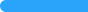 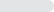 B.活动课程论1129.73%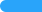 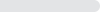 C.结构课程论 (答案)12.7%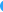 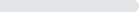 D.综合课程论25.41%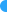 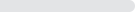 选项小计比例A.尊重学生人格，关注学生个体差异 (答案)3697.3%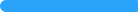 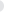 B.让学生自主选择课程12.7%C.培养学生正确的学习态度00%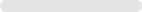 D.充分地给学生传授科学知识00%选项小计比例A.直接经验与间接经验的关系410.81%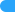 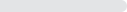 B.知识与能力的关系38.11%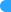 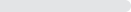 C.知识与思想品德的关系 (答案)2772.97%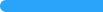 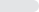 D.教师与学生的关系38.11%选项小计比例A.激发学习动机616.22%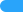 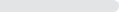 B.巩固知识00%C.领会知识 (答案)2464.86%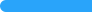 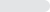 D.运用知识718.92%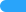 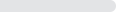 选项小计比例A.教师主导与学生主体相统一 (答案)2567.57%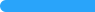 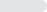 B.掌握知识与发展智力相统一821.62%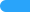 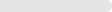 C.传授知识与思想品德教育相统一12.7%D.直接经验与间接经验相统一38.11%